Universidad Autónoma Agraria Antonio NarroDirección de Comunicación y DesarrolloSubdirección de Difusión Cultural y Servicios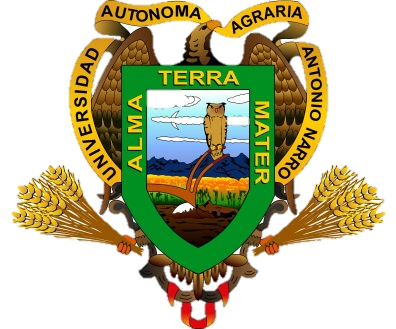 Departamento de Difusión Cultural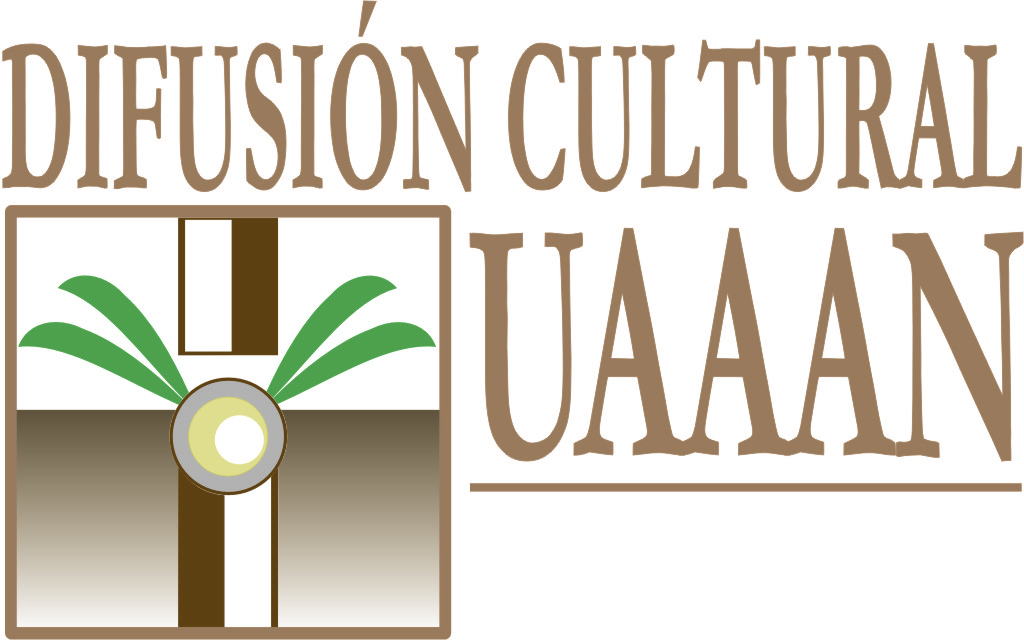 Informe de Parcial de ActividadesEnero – Junio 2016Lic. Armando Rodríguez PérezJefe del Departamento de Difusión Culturaljunio 2016CONDENSADO DE ACTIVIDADES: 2016.Eventos Artísticos y Culturales.-En el período que comprende el presente informe, se desarrollaron 5 eventos, con una asistencia total del orden de los 1,450 espectadores; del total dos de ellos tienen que ver con el desarrollo de actividades de difusión cultural externa, es decir, fuera del campus universitario, mismas que en este caso sólo se desarrollaron a nivel local.Las tres restantes son acciones de difusión cultural interna, de las que sobresalen las que se realizaron en el marco de los festejos por el 93 aniversario de nuestra casa de estudios y que se desarrollaron en este campus Buenavista.Exposiciones fotográficas y pictóricasEn relación a las expresiones artísticas plásticas, se efectuaron dos eventos bajo el concepto de exposición fotográfica y pictórica, la afluencia del estudiantado a las inauguraciones de estas muestras es de él orden de los 170 alumnos, sin tener contabilizado el aforo total de los que visitan las muestras en los diferentes periodos de tiempo que permanecen montadas,Conciertos y eventos musicalesEl desarrollo de estos eventos, tiene que ver obviamente con la participación de los diversos grupos musicales con que cuenta este departamento, en el período de análisis que corresponde al presente informe, se realizaron 18 eventos con un aforo aproximado a los 8,355 asistentes; de los eventos realizados 11 corresponen a difusión cultural interna y el resto a eventos fuera del campus univesitario, incluyendo presentaciones foraneas.Conciertos y actividades de “La Rondalla de Saltillo”Sin duda, la mayor actividad en cuanto a la difusión cultural externa que se desarrolla en la universidad, la ejecuta la Rondalla de Saltillo, pues a través de sus presentaciones y conciertos mismos que llegaron a ser 42 en este período de tiempo, lograron tener una audiencia entre el público que gusta de la música romántica del orden de los 44,000 asistentes a las diferentes ciudades que a lo largo y ancho de la República Mexicana han visitado estos embajadores del romanticismo en América. Préstamo de Auditorios para diversos eventosEste apartado refiere a la facilitación de los diversos espacios con que cuenta la Universidad coordinados por este departamento (Auditorio Carlos E. Martínez, Auditorio Eulalio Gutiérrez y Sala Audiovisual 3er Piso Biblioteca Central) para la realización de Graduaciones, Asambleas Sindicales, Simposiums, Talleres, Cursos, Ceremonias Conmemorativas, proyecciones, reuniones de trabajo, votaciones varias, ensayos y actividades de apoyo a la docencia o a actividades administrativas.En ese orden de ideas, se registraron 64 eventos diversos los cuales en conjunto representan un aforo de 12,175 asistentes. Los Señores Candelario Alvarado, José Cosme Campa y Benito Salas son los responsables directos de los auditorios comentados, para la realización de los diversos eventos se cuenta con el apoyo del personal de instructores y secretarial con que cuenta el departamento. Visitas GuiadasLa divulgación del quehacer universitario es apoyada fuertemente por esta actividad, en la que se atienden instituciones de educación básica, media, media-superior y superior; las cuales vienen al campus Buenavista de esta Universidad a conocer de primera mano las actividades inherentes que desarrolla esta casa de estudios en su marco de desarrollo, transferencia de tecnología, ganadería, forestería, biotecnología y otras de interés general entra la comunidad estudiantil de las diversas instituciones que nos visitan; mismas que refuerzan sus procesos de enseñanza-aprendizaje de una manera lúdica y directa aprovechando las instalaciones de la UAAAN.En este periodo de tiempo se atendieron 17 visitas con una asistencia de 585 educandos.  Esta actividad es fuertemente apoyada por el Sr. Rubén de la Rosa Martínez.CUADRO DE ACTIVIDADES DESGLOSADAS POR TIPOABREVIATURAS UTILIZADAS:IDActividadasistentesparticipantesalumnoscapacitandosexpositores1Eventos artísticos y culturales1,45014990072Exposiciones fotográficas y pictóricas1701200123Conciertos y eventos musicales8,355163163004RS-Concierto al aire libre34,1000198004RS-Serenata650077004RS-Velada Musical1,100033004RS-Concierto Musical4,800088004RS-Concierto de gala2,710055004RS-Jueces de certamen1,000020010Préstamo de auditorios para diversos eventos12,1759810160TOTALTOTAL66,5103337870179IDENTDESCRIPCION_IDPERIODOIDACTIVIDADACT2Ente Resp.Ente Resp2LugarFECHAInversión $PropósitoASISTENTESPARTICIPANTESALUMNOSCAPACITANDOSEXPOSITORES1Eventos artísticos y culturalesAbril1.-Difusión Cultural Interna:Danza FolklóricaUAAANDepartamento de Difusión CulturalProf. Juan Manuel MolinaBuenavista, Saltillo, Coahuila Exp. Edif. la Gloria29/04/201620000Muestra de varios grupos de danza folclórica en conmemoración del día internacional de la danza.25013015071Eventos artísticos y culturalesFebrero1.-Difusión Cultural Interna:Puesta en escena obra de teatroUAAANDepartamento de Difusión CulturalLic. Armando Rodríguez PérezAuditorio Carlos E. Mtz.12/02/20162000¿?15077001Eventos artísticos y culturalesMayo2.-Difusión Cultural Externa:Danza FolklóricaCapilla cristo redentorDepartamento de Difusión CulturalProf. Juan Manuel MolinaSaltillo, Coahuila. Capilla cristo redentor01/05/2016N.A.Presentación del grupo de danza mazehualiztli en la fiesta patronal de la capilla de cristo redentor. Col. Virreyes Popular, saltillo.300028001Eventos artísticos y culturalesMayo2.-Difusión Cultural Externa:Danza FolklóricaIglesia San Isidro LabradorDepartamento de Difusión CulturalProf. Juan Manuel MolinaArteaga, Coahuila; centro del pueblo15/05/2016N.A.Presentación del grupo de danza mazehualiztli en la fiesta patronal de San isidro labrador350028001Eventos artísticos y culturalesMayo1.-Difusión Cultural Interna:Honores a la BanderaUAAANDepartamento de Difusión CulturalIng. Miguel A. Briseño de LeónBuenavista, Saltillo, Coahuila Exp. Edif. A Y B05/05/2016N.A.Promover y exaltar los valores cívico patrios, Honores a la Bandera en la explanada de los edificios A Y B4001212002Exposiciones fotográficas y pictóricasFebrero1.-Difusión Cultural Interna:Exposición PictóricaUAAANDepartamento de Difusión CulturalC. Froilán Juárez ZavalaLobby de la biblioteca central05/02/2016500Exposición de la obra plástica del alumno Froilán Juárez Zavala. "Flujos de la Imaginación"7010012Exposiciones fotográficas y pictóricasMarzo1.-Difusión Cultural Interna:Exposición PictóricaUAAANDepartamento de Difusión CulturalExposición colectivaLobby de la biblioteca central02/03/2016500Exposición de la obra plástica de la alumnos del taller de artes plásticas en el marco de los festejos del 93 aniversario de la UAAAN1001100113Conciertos y eventos musicalesFebrero1.-Difusión Cultural Interna:Evento ArtísticoUAAANDepartamento de Difusión CulturalLic. Armando Rodríguez PérezBuenavista, Saltillo, Coahuila Exp. Edif. la Gloria28/02/20162700Presentación de cantante solista de Ranchero, Carlos Soto alumno de la UAAAN.15011003Conciertos y eventos musicalesFebrero1.-Difusión Cultural Interna:Evento ArtísticoUAAANDepartamento de Difusión CulturalSr. Rubén de la Rosa MartínezSaltillo, Coahuila.13/02/2016N.A.Presentación Mariachi Juvenil Oro y Negro en la celebración del día de San Valentín en el internado femenil de la UAAAN-Hidalgo.601313003Conciertos y eventos musicalesFebrero1.-Difusión Cultural Interna:Evento ArtísticoUAAANDepartamento de Difusión CulturalSr. Rubén de la Rosa MartínezBuenavista, Saltillo, Coahuila Lienzo Charro29/02/20165220Presentación del Grupo Buitre Norteño/Banda dentro del programa de festejos de 93 aniversario de la UAAAN-Rodeo Conmemorativo120066003Conciertos y eventos musicalesFebrero1.-Difusión Cultural Interna:Evento ArtísticoUAAANDepartamento de Difusión CulturalLic. Armando Rodríguez PérezSaltillo, Coahuila.13/02/2016N.A.Presentación del Grupo Buitre Norteño/Banda dentro del programa de festejos de día de san Valentín5066003Conciertos y eventos musicalesJunio2.-Difusión Cultural Externa:Evento ArtísticoUAAANDepartamento de Difusión CulturalLic. Armando Rodríguez PérezArteaga, Coahuila. Auditorio C.U. UA de C02/06/201695Presentación de cantante solista de Ranchero, Carlos Soto alumno de la UAAAN en la feria del LIBRO22511003Conciertos y eventos musicalesMarzo1.-Difusión Cultural Interna:Evento ArtísticoUAAANDepartamento de Difusión CulturalSr. Rubén de la Rosa MartínezBuenavista, Saltillo, Coahuila Lienzo Charro29/02/2065220Presentación de grupo de música latinoamericana tierra mestiza dentro del programa de festejos de 93 aniversario de la UAAAN-Rodeo Conmemorativo120088003Conciertos y eventos musicalesMarzo1.-Difusión Cultural Interna:Evento ArtísticoUAAANDepartamento de Difusión CulturalLic. Armando Rodríguez PérezBuenavista, Saltillo, Coahuila. GIMNASIO UAAAN3-4/03/2016N.A.Presentación Mariachi Juvenil Oro y Negro en la celebración del 93 ANIVERSARIO de la UAAAN3001313003Conciertos y eventos musicalesMarzo1.-Difusión Cultural Interna:Evento ArtísticoUAAANDepartamento de Difusión CulturalLic. Armando Rodríguez PérezArteaga, Coahuila. Auditorio C.U. UA de C29/05/20161250Presentación Mariachi Juvenil Oro y Negro en la feria internacional del libro en Arteaga2001313003Conciertos y eventos musicalesMarzo1.-Difusión Cultural Interna:Evento ArtísticoUAAANDepartamento de Difusión CulturalLic. Armando Rodríguez PérezSaltillo, Coahuila. Salón el Sarape04/03/2016N.A.Presentación del Grupo Buitre Norteño/Banda dentro del programa de festejos de 93 aniversario de la UAAAN-Baile Conmemorativo100066003Conciertos y eventos musicalesMarzo2.-Difusión Cultural Externa:Evento ArtísticoUAAANDepartamento de Difusión CulturalIng. Miguel A. Briseño de LeónSaltillo, Coahuila. Parque de Béisbol17/03/2016N.A.Participación Musical dentro del 20 encuentro nacional deportivo y cultura de las Universidades tecnológicas150066003Conciertos y eventos musicalesMarzo1.-Difusión Cultural Interna:Evento ArtísticoUAAANDepartamento de Difusión CulturalLic. Armando Rodríguez PérezBuenavista, Saltillo, Coahuila Exp. Edif. la Gloria01/03/20162700Presentación de la Rondalla Universitaria en la celebración del 93 ANIVERSARIO de la UAAAN.1001515003Conciertos y eventos musicalesMarzo1.-Difusión Cultural Interna:Evento ArtísticoUAAANDepartamento de Difusión CulturalLic. Armando Rodríguez PérezBuenavista, Saltillo, Coahuila Edif. la Gloria01/03/2016N.A.Presentación de la Rondalla Universitaria en la feria dela salud integral universitaria en el marco de la celebración del 93 ANIVERSARIO de la UAAAN.1201515003Conciertos y eventos musicalesMarzo-Mayo2.-Difusión Cultural Externa:Evento ArtísticoUAAANDepartamento de Difusión CulturalSr. Rubén de la Rosa MartínezIxmiquilpan, Hidalgo Feria del Pueblo29-30/04/2016 y 01/05/2016N.A.Presentación de la Rondalla Universitaria en la feria de Ixmiquilpan Hidalgo-Teatro del Pueblo12001515003Conciertos y eventos musicalesMayo2.-Difusión Cultural Externa:Evento ArtísticoUAAANDepartamento de Difusión CulturalSr. Rubén de la Rosa MartínezArteaga, Coahuila. Auditorio C.U. UA de C05/06/20161250Presentación de grupo de música latinoamericana tierra mestiza en la feria del libro30088003Conciertos y eventos musicalesMayo2.-Difusión Cultural Externa:Evento ArtísticoUAAANDepartamento de Difusión CulturalLic. Armando Rodríguez PérezSaltillo, Coahuila. Auditorio I.T.S.06/05/2016N.A.Presentación de cantante solista de Ranchero, Carlos Soto alumno de la UAAAN.20011003Conciertos y eventos musicalesMayo1.-Difusión Cultural Interna:Evento ArtísticoUAAANDepartamento de Difusión CulturalSr. Rubén de la Rosa MartínezSaltillo, Coahuila. Salón Ana Paula18/05/2016N.A.Presentación del Grupo Buitre Norteño/Banda dentro del programa del evento de reacreaditacion del programa de Ing. Agron. Parasitólogo20066003Conciertos y eventos musicalesMayo2.-Difusión Cultural Externa:Evento ArtísticoUAAANDepartamento de Difusión CulturalC. Joel Calixto Vásquez GómezSaltillo, Coahuila07/05/2016N.A.Presentación de la Rondalla Universitaria en Radio Tec. Auditorio del I.T.S.1001515003Conciertos y eventos musicalesMayo2.-Difusión Cultural Externa:Evento ArtísticoParroquia de San Isidro LabradorDepartamento de Difusión CulturalC. Joel Calixto Vásquez GómezArteaga, Coahuila14/05/2016N.A.Presentación de la Rondalla Universitaria en la fiesta patronal de San Isidro Labrador2501515004SerenataAbril2.-Difusión Cultural Externa:Evento privadoEvento PrivadoDepartamento de Difusión CulturalC. Víctor García MárquezSaltillo, Coahuila.09/04/2016N.A.Serenata/evento privado300011004Concierto al aire libreEnero2.-Difusión Cultural Externa:Concierto MusicalPromotoria de las fiestas patronalesDepartamento de Difusión CulturalC. Víctor García MárquezSanta Rosa Xoxiac, Edo mex01/01/2016N.A.Presentación de la Rondalla de Saltillo, en las fiestas patronales de sana rosa xoxiac4000011004Concierto al aire libreEnero2.-Difusión Cultural Externa:Concierto MusicalMayordomía del puebloDepartamento de Difusión CulturalC. Víctor García MárquezMitzicalzingo, EDOMEZ03/01/2016N.A.Presentación de la Rondalla de Saltillo, en las fiestas patronales de MEXICALTZINGO2000011004SerenataEnero2.-Difusión Cultural Externa:Evento privadoDra. Dulce María DávilaDepartamento de Difusión CulturalC. Víctor García MárquezSaltillo, Coahuila16/01/2016N.A.Serenata/evento privado20011004SerenataEnero2.-Difusión Cultural Externa:Evento privadoPromotorDepartamento de Difusión CulturalC. Víctor García MárquezPachuca, Hidalgo29/01/2016N.A.Serenata/evento privado50011004Velada MusicalFebrero2.-Difusión Cultural Externa:Concierto MusicalLic. Norma E. Sánchez GarcíaDepartamento de Difusión CulturalC. Víctor García MárquezSaltillo, Coahuila.05/02/2016N.A.Clausura curso internacional para formadores de lideres50011004Concierto MusicalFebrero1.-Difusión Cultural Interna:Concierto MusicalSociedad de alumnos UAAANDepartamento de Difusión CulturalC. Víctor García MárquezBuenavista, Saltillo, Coahuila12/02/2016N.A.Participación musical en la celebración del día del amor y la amistad en la UAAAN (comedor universitario)1500011004Concierto al aire libreFebrero2.-Difusión Cultural Externa:Concierto MusicalEventos HITDepartamento de Difusión CulturalC. Víctor García MárquezPuebla, Puebla13/02/2016N.A.Concierto de gala en celebración del día del amor y la amistad3000011004Concierto al aire libreFebrero2.-Difusión Cultural Externa:Concierto MusicalPromotorDepartamento de Difusión CulturalC. Víctor García MárquezToluca, EDOMEX14/02/2016N.A.Concierto de gala en celebración del día del amor y la amistad1000011004Velada MusicalFebrero1.-Difusión Cultural Interna:Concierto MusicalInternado HidalgoDepartamento de Difusión CulturalC. Víctor García MárquezSaltillo, Coahuila.20/02/2016N.A.Concierto en celebración del día del amor y la amistad-internado FEMENIL Hidalgo UAAAN50011004Concierto al aire libreFebrero2.-Difusión Cultural Externa:Concierto MusicalGobierno del Estado de MéxicoDepartamento de Difusión CulturalC. Víctor García MárquezToluca, EDOMEX21/02/2016N.A.Presentación de la Rondalla de Saltillo, en las fiestas patronales2000011004SerenataJunio2.-Difusión Cultural Externa:Evento privadoEvento PrivadoDepartamento de Difusión CulturalC. Víctor García MárquezSaltillo, Coahuila.04/06/2016N.A.Serenata/evento privado200011004Concierto MusicalJunio2.-Difusión Cultural Externa:Concierto MusicalCANACINTRADepartamento de Difusión CulturalC. Víctor García MárquezSaltillo, Coahuila.10/06/2016N.A.Presentación de la Rondalla de Saltillo, en EXPO CANACINTRA 2016100011004SerenataJunio2.-Difusión Cultural Externa:Evento privadoEvento PrivadoDepartamento de Difusión CulturalC. Víctor García MárquezSaltillo, Coahuila.12/06/2016N.A.Serenata/evento privado20011004Velada MusicalJunio1.-Difusión Cultural Interna:Concierto MusicalUAAANDepartamento de Difusión CulturalC. Víctor García MárquezBuenavista, Saltillo, Coahuila. Auditorio Carlo. E. Mtz17/06/2016N.A.Presentación de la Rondalla de Saltillo, en las ceremonias de graduación de la GENERACION 1211000011004Concierto al aire libreJunio2.-Difusión Cultural Externa:Concierto MusicalPatronato Feria Gómez PalacioDepartamento de Difusión CulturalC. Víctor García MárquezGómez Palacio, Durango.17/06/2016N.A.Presentación de la Rondalla de Saltillo, en la feria de Gómez Palacio, Teatro del Pueblo1000011004SerenataJunio2.-Difusión Cultural Externa:Evento privadoEvento PrivadoDepartamento de Difusión CulturalC. Víctor García MárquezSaltillo, Coahuila.21/06/2016N.A.Serenata/evento privado10011004Concierto al aire libreJunio2.-Difusión Cultural Externa:Concierto MusicalSria. Cultura. Gob. Edo. CoahuilaDepartamento de Difusión CulturalC. Víctor García MárquezSaltillo, Coahuila. Palacio de Gobierno24/05/2016N.A.Presentación de la Rondalla de Saltillo, en la entrega de reconocimientos a fundadores de la rondalla.700011004Concierto de galaMarzo1.-Difusión Cultural Interna:Concierto MusicalUAAANDepartamento de Difusión CulturalC. Víctor García MárquezBuenavista, Saltillo, Coahuila04/03/2016N.A.Presentación de la Rondalla de Saltillo, en la celebración del 93 aniversario dela UAAAN500011004Concierto de galaMarzo1.-Difusión Cultural Interna:Concierto MusicalDivisión de ciencias socioeconómicas UADepartamento de Difusión CulturalC. Víctor García MárquezBuenavista, Saltillo, Coahuila08/03/2016N.A.Presentación de la Rondalla de Saltillo, en la celebración del día internacional de la mujer150011004Concierto al aire libreMarzo2.-Difusión Cultural Externa:Concierto MusicalMunicipio de PeribanDepartamento de Difusión CulturalC. Víctor García MárquezPeriban de Ramos, Michoacán12/03/2016N.A.Presentación de la Rondalla de Saltillo, en la feria municipal, teatro del pueblo2500011004Jueces de certamenMarzo2.-Difusión Cultural Externa:Jueces de certamen musicalUniversidad tecnológica de Coah.Departamento de Difusión CulturalC. Víctor García MárquezSaltillo, Coahuila.19/03/2016N.A.Certamen del 20 encuentro nacional deportivo y cultura de las Universidades tecnológicas100002004Concierto de galaMarzo2.-Difusión Cultural Externa:Concierto MusicalUniversidad tecnológica de Coah.Departamento de Difusión CulturalC. Víctor García MárquezSaltillo, Coahuila.19/03/2016N.A.Participación Musical dentro del 20 encuentro nacional deportivo y cultura de las Universidades tecnológicas1000011004Concierto de galaMarzo2.-Difusión Cultural Externa:Evento privadoEvento PrivadoDepartamento de Difusión CulturalC. Víctor García MárquezArteaga, Coahuila; Monterreal26-27/03/2016N.A.Serenata/evento privado60011004Concierto de galaMayo2.-Difusión Cultural Externa:Concierto MusicalSria. Cultura. Gob. Del Edo.Departamento de Difusión CulturalC. Víctor García MárquezAcuña, Coahuila. Gran Plaza01/05/2016N.A.Presentación de la Rondalla de Saltillo, en la celebración del día de la madre1000011004Concierto MusicalMayo2.-Difusión Cultural Externa:Concierto MusicalRepresentaciones artísticas LugoDepartamento de Difusión CulturalC. Víctor García MárquezCelaya, Guanajuato…Plaza Galerías04/05/2016N.A.Presentación de la Rondalla de Saltillo, en la celebración del día de la madre500011004Concierto MusicalMayo2.-Difusión Cultural Externa:Concierto MusicalRepresentaciones artísticas LugoDepartamento de Difusión CulturalC. Víctor García MárquezSan Juan del Río, Querétaro. Plaza Galerías05/05/2016N.A.Presentación de la Rondalla de Saltillo, en la celebración del día de la madre500011004Concierto MusicalMayo2.-Difusión Cultural Externa:Concierto MusicalRepresentaciones artísticas LugoDepartamento de Difusión CulturalC. Víctor García MárquezQuerétaro, Querétaro. Plaza Galerías05/05/2016N.A.Presentación de la Rondalla de Saltillo, en la celebración del día de la madre500011004Concierto al aire libreMayo2.-Difusión Cultural Externa:Concierto MusicalRondalla de el Salto JaliscoDepartamento de Difusión CulturalC. Víctor García MárquezEl Salto, Jalisco. Plaza del pueblo07/05/2016N.A.Presentación de la Rondalla de Saltillo, en la celebración del día de la madre800011004Concierto al aire libreMayo2.-Difusión Cultural Externa:Concierto MusicalRondalla MotivosDepartamento de Difusión CulturalC. Víctor García MárquezGuadalajara, Jalisco. Plaza del pueblo08/05/2016N.A.Presentación de la Rondalla de Saltillo, en la celebración del día de la madre800011004Concierto al aire libreMayo2.-Difusión Cultural Externa:Concierto MusicalRepresentaciones artísticas LugoDepartamento de Difusión CulturalC. Víctor García MárquezIrapuato Guanajuato. Plaza del pueblo09/05/2016N.A.Presentación de la Rondalla de Saltillo, en la celebración del día de la madre2000011004Concierto al aire libreMayo2.-Difusión Cultural Externa:Concierto MusicalMunicipio de Cuatro RayasDepartamento de Difusión CulturalC. Víctor García MárquezCuatro Rayas, Puebla. Plaza del Pueblo10/05/2016N.A.Presentación de la Rondalla de Saltillo, en la celebración del día de la madre2000011004Concierto al aire libreMayo2.-Difusión Cultural Externa:Concierto MusicalPromotorDepartamento de Difusión CulturalC. Víctor García MárquezHuejotzingo, Puebla. Plaza del Pueblo11/05/2016N.A.Presentación de la Rondalla de Saltillo, en la celebración del día de la madre300011004Concierto al aire libreMayo2.-Difusión Cultural Externa:Concierto MusicalCandidata Presidenta MunicipalDepartamento de Difusión CulturalC. Víctor García MárquezTezontepec de Aldama, Hidalgo. Plaza del Pueblo12-13/05/2016N.A.Presentación de la Rondalla de Saltillo, Campaña proselitista4000011004Concierto al aire libreMayo2.-Difusión Cultural Externa:Concierto MusicalPromotorDepartamento de Difusión CulturalC. Víctor García MárquezPachuca, Hidalgo. Plaza del Pueblo14/05/2016N.A.Presentación de la Rondalla de Saltillo, en la celebración del día de la madre1000011004Concierto al aire libreMayo2.-Difusión Cultural Externa:Concierto MusicalPromotorDepartamento de Difusión CulturalC. Víctor García MárquezCiudad Sahagún, Hidalgo. Plaza del Pueblo15/05/2016N.A.Presentación de la Rondalla de Saltillo, en la celebración del día de la madre1500011004Concierto al aire libreMayo2.-Difusión Cultural Externa:Concierto MusicalSria. Cultura. Gob. Del Edo. OaxacaDepartamento de Difusión CulturalC. Víctor García MárquezLoma Bonita, Oaxaca. Teatro del Pueblo17/05/2016N.A.Presentación de la Rondalla de Saltillo, en la celebración del día de la madre2500011004SerenataMayo2.-Difusión Cultural Externa:Evento privadoParroquia Nta. Sra. De la medalla milagrosaDepartamento de Difusión CulturalC. Víctor García MárquezSaltillo, Coahuila. Fracc. Saltillo 200019/05/2016N.A.Serenata/evento privado50011004Concierto MusicalMayo2.-Difusión Cultural Externa:Concierto MusicalSEC-CoahuilaDepartamento de Difusión CulturalC. Víctor García MárquezSaltillo, Coahuila. Auditorio Secc. 3824/05/2016N.A.Presentación de la Rondalla de Saltillo, en el VIII Congreso Estatal para escuelas técnicas e enfermería400011004Concierto al aire libreMayo2.-Difusión Cultural Externa:Concierto MusicalProducciones JhonnieDepartamento de Difusión CulturalC. Víctor García MárquezSan Luis Potosí, San Luis Potosí. Plaza de la Ciudad21/05/2016N.A.Presentación de la Rondalla de Saltillo, en la celebración del día de la madre3000011004Concierto MusicalMayo2.-Difusión Cultural Externa:Concierto MusicalPromotorDepartamento de Difusión CulturalC. Víctor García MárquezParras de la Fuente, Coah. Salón la Hacienda28/05/2016N.A.Presentación de la Rondalla de Saltillo, en la celebración del día de la madre1000011004Concierto MusicalMayo2.-Difusión Cultural Externa:Concierto MusicalGob. Del Estado/UAAANDepartamento de Difusión CulturalC. Víctor García MárquezArteaga, Coahuila. Auditorio C.U. UA de C29/05/2016N.A.Presentación de la Rondalla de Saltillo, en la feria de libro.3000110010Préstamo de auditorios para diversos eventosAbril1.-Servicios de Apoyo: Préstamo de Auditorios y/o equipo y/o apoyo logísticoPlaticaUAAAN/UTC SaltilloDpto. de AgrometeorologiaIng. Bruno García MendozaAuditorio Eulalio Gutiérrez Treviño07/04/2016N.A.Audiovisual sobre agrometeorología30000110Préstamo de auditorios para diversos eventosAbril1.-Servicios de Apoyo: Préstamo de Auditorios y/o equipo y/o apoyo logísticoSimposiumUAAANPrograma docente de IAPDra. María Elizabeth Galindo CepedaAuditorio Eulalio Gutiérrez Treviño15/04/2016N.A.Simposium sobre agricultura orgánica300000210Préstamo de auditorios para diversos eventosAbril1.-Servicios de Apoyo: Préstamo de Auditorios y/o equipo y/o apoyo logísticoUAAANDirección de ComunicaciónÁrea de Servicio SocialLic. Gabriela Glz./Lic. Armando Rdz.Auditorio Eulalio Gutiérrez Treviño26/04/2016N.A.Reunión de información sobre becas PRONABES180000110Préstamo de auditorios para diversos eventosAbril1.-Servicios de Apoyo: Préstamo de Auditorios y/o equipo y/o apoyo logísticoApoyo a actv´s académicasSDDCYTD.D.C./Dr. Francisco Valdés OyervidesD.D.C.: Lic. Armando RodríguezSala Audiovisual 3er piso Biblioteca06/04/2016N.A.¿?¿?¿?¿?¿?¿?10Préstamo de auditorios para diversos eventosAbril1.-Servicios de Apoyo: Préstamo de Auditorios y/o equipo y/o apoyo logísticoApoyo a actv´s académicasSDDCYTD.D.C./Dr. Francisco Valdés OyervidesD.D.C.: Lic. Armando RodríguezSala Audiovisual 3er piso Biblioteca06/04/2016N.A.¿?¿?¿?¿?¿?¿?10Préstamo de auditorios para diversos eventosAbril1.-Servicios de Apoyo: Préstamo de Auditorios y/o equipo y/o apoyo logísticoApoyo a actv´s académicasSDDCYTD.D.C./Dr. Francisco Valdés OyervidesD.D.C.: Lic. Armando RodríguezSala Audiovisual 3er piso Biblioteca26/04/2016N.A.Evaluación del programa CONOCER¿?¿?¿?¿?¿?10Préstamo de auditorios para diversos eventosAbril1.-Servicios de Apoyo: Préstamo de Auditorios y/o equipo y/o apoyo logísticoApoyo a actv´s académicasSDDCYTD.D.C./Dr. Francisco Valdés OyervidesD.D.C.: Lic. Armando RodríguezSala Audiovisual 3er piso Biblioteca29/04/2016N.A.¿?¿?¿?¿?¿?¿?10Préstamo de auditorios para diversos eventosAgosto1.-Servicios de Apoyo: Préstamo de Auditorios y/o equipo y/o apoyo logísticoFORO NACIONALUAAANDivisión de Ciencias SocioeconómicasDR. Lorenzo López BarbozaAuditorio Carlos E. Martínez25-26/08/2016N.A.Foro nacional de agronegocios6000001010Préstamo de auditorios para diversos eventosAgosto1.-Servicios de Apoyo: Préstamo de Auditorios y/o equipo y/o apoyo logísticoReunión de InducciónUAAANDpto. de Recursos naturales/jefatura programa I.A.Z.M.C. Mirna Julieta Ayala OrtegaAuditorio Eulalio Gutiérrez Treviño03/08/2016N.A.Programa de inducción de la carrera de I.A.Z.2000001010Préstamo de auditorios para diversos eventosEnero1.-Servicios de Apoyo: Préstamo de Auditorios y/o equipo y/o apoyo logísticoConferenciaUAAANUAAAN/DPTO BOTANICADRA. Silvia Judith Martínez AmadorAuditorio Eulalio Gutiérrez Treviño22/01/2016N.A.Conferencias en celebración del día del biólogo120000510Préstamo de auditorios para diversos eventosEnero1.-Servicios de Apoyo: Préstamo de Auditorios y/o equipo y/o apoyo logísticoForoUAAANUAAAN/RECTORIAT.A. María Cristina Sánchez Flores/Sria. EjecutivaAuditorio Eulalio Gutiérrez Treviño26-27/01/2016N.A.Foro Municipal sobre legislación agraria120000510Préstamo de auditorios para diversos eventosEnero1.-Servicios de Apoyo: Préstamo de Auditorios y/o equipo y/o apoyo logísticoceremonia protocolariaUAAAN/CONAZAdpto. de economía agrícola/UAAANLic. Oscar Juventino Martínez RamírezAuditorio Eulalio Gutiérrez Treviño27/01/2016N.A.Ceremonia protocolaria de bienvenida a las AGENCIAS DE DESARROLLO RURAL/CONVENIO CONAZA-UAAAN300000110Préstamo de auditorios para diversos eventosEnero1.-Servicios de Apoyo: Préstamo de Auditorios y/o equipo y/o apoyo logísticoCURSOUAAANDirección general académicaDra. María Madalena BarreraAuditorio Eulalio Gutiérrez Treviño29/01/2016N.A.Curso para pensar, atajos60000110Préstamo de auditorios para diversos eventosEnero1.-Servicios de Apoyo: Préstamo de Auditorios y/o equipo y/o apoyo logísticoApoyo a actv´s académicasSDDCYTD.D.C./Dr. Francisco Valdés OyervidesD.D.C.: Lic. Armando RodríguezSala Audiovisual 3er piso Biblioteca14/01/2016N.A.¿?¿?¿?¿?¿?¿?10Préstamo de auditorios para diversos eventosEnero1.-Servicios de Apoyo: Préstamo de Auditorios y/o equipo y/o apoyo logísticoApoyo a actv´s académicasDPTO. de FitomejoramientoD.D.C./Ing. Raúl Gándara HuitronD.D.C.: Lic. Armando RodríguezSala Audiovisual 3er piso Biblioteca29/01/2016N.A.Proyección de video sobre agricultura¿?¿?¿?¿?¿?10Préstamo de auditorios para diversos eventosEnero1.-Servicios de Apoyo: Préstamo de Auditorios y/o equipo y/o apoyo logísticoApoyo a actv´s académicasDPTO. de FitomejoramientoD.D.C./Ing. Raúl Gándara HuitronD.D.C.: Lic. Armando RodríguezSala Audiovisual 3er piso Biblioteca20/01/2016N.A.Proyección de video "900 años de agricultura en México" y documental sobre el Dr. Mario E. Castro Gil¿?¿?¿?¿?¿?10Préstamo de auditorios para diversos eventosEnero1.-Servicios de Apoyo: Préstamo de Auditorios y/o equipo y/o apoyo logísticoApoyo a actv´s académicasDPTO. de FitomejoramientoD.D.C./Ing. Raúl Gándara HuitronD.D.C.: Lic. Armando RodríguezSala Audiovisual 3er piso Biblioteca20/01/2016N.A.Proyección de video "900 años de agricultura en México" y documental sobre el Dr. Mario E. Castro Gil¿?¿?¿?¿?¿?10Préstamo de auditorios para diversos eventosEnero1.-Servicios de Apoyo: Préstamo de Auditorios y/o equipo y/o apoyo logísticoApoyo a actv´s académicasDPTO. de FitomejoramientoD.D.C./Ing. Raúl Gándara HuitronD.D.C.: Lic. Armando RodríguezSala Audiovisual 3er piso Biblioteca20/01/2016N.A.Proyección de video "900 años de agricultura en México" y documental sobre el Dr. Mario E. Castro Gil¿?¿?¿?¿?¿?10Préstamo de auditorios para diversos eventosFebrero1.-Servicios de Apoyo: Préstamo de Auditorios y/o equipo y/o apoyo logísticoObra de TeatroUAAANDepartamento de Difusión CulturalLic. Armando Rdz.Auditorio Carlos E. Martínez12/02/2016N.A.Puesta en escena de la obra400660010Préstamo de auditorios para diversos eventosFebrero1.-Servicios de Apoyo: Préstamo de Auditorios y/o equipo y/o apoyo logísticoInformación Becas académicasUAAANSubdirección de LicenciaturaM.C. Sergio Sánchez MartínezAuditorio Carlos E. Martínez19/02/2016N.A.Dar a conocer información sobre las becas académicas300300310Préstamo de auditorios para diversos eventosFebrero1.-Servicios de Apoyo: Préstamo de Auditorios y/o equipo y/o apoyo logísticoAsamblea SindicalSUTUAAANSUTUAAAN/D.D.C.Ing. Leonardo Acosta MéndezAuditorio Carlos E. Martínez14/02/2016N.A.Asamblea Sindical600000510Préstamo de auditorios para diversos eventosFebrero1.-Servicios de Apoyo: Préstamo de Auditorios y/o equipo y/o apoyo logísticoEntrega de reconocimientosUAAANSubdirección de LicenciaturaM.C. Sergio Sánchez MartínezAuditorio Carlos E. Martínez26/02/2016N.A.Entrega de reconocimientos a alumnos destacados de nivel licenciatura600000510Préstamo de auditorios para diversos eventosFebrero1.-Servicios de Apoyo: Préstamo de Auditorios y/o equipo y/o apoyo logísticoAsamblea SindicalSUTAUAAANSUTAUAAAN/D.D.C.Ing. Gilberto Vidal/Lic. Armando Rdz.Auditorio Eulalio Gutiérrez Treviño08/02/2016N.A.Asamblea Sindical200000310Préstamo de auditorios para diversos eventosFebrero1.-Servicios de Apoyo: Préstamo de Auditorios y/o equipo y/o apoyo logísticoreuniónUAAANSubdirección de desarrollo educativoLic. Auvina VillarrealAuditorio Eulalio Gutiérrez Treviño09/02/2016N.A.REUNION DE INFORMACION CON ALUMNOS200000210Préstamo de auditorios para diversos eventosFebrero1.-Servicios de Apoyo: Préstamo de Auditorios y/o equipo y/o apoyo logísticoAsamblea SindicalSUTAUAAANSUTAUAAAN/D.D.C.Ing. Gilberto Vidal/Lic. Armando Rdz.Auditorio Eulalio Gutiérrez Treviño14/02/2016N.A.Asamblea Sindical300000110Préstamo de auditorios para diversos eventosFebrero1.-Servicios de Apoyo: Préstamo de Auditorios y/o equipo y/o apoyo logísticoAsamblea SindicalSUTAUAAANSUTAUAAAN/D.D.C.Ing. Gilberto Vidal/Lic. Armando Rdz.Auditorio Eulalio Gutiérrez Treviño18/02/2016N.A.Asamblea Sindical300000110Préstamo de auditorios para diversos eventosFebrero1.-Servicios de Apoyo: Préstamo de Auditorios y/o equipo y/o apoyo logísticoAsamblea SindicalSUTAUAAANSUTAUAAAN/D.D.C.Ing. Gilberto Vidal/Lic. Armando Rdz.Auditorio Eulalio Gutiérrez Treviño23/02/2016N.A.Asamblea Sindical300000110Préstamo de auditorios para diversos eventosFebrero1.-Servicios de Apoyo: Préstamo de Auditorios y/o equipo y/o apoyo logísticoApoyo a actv´s académicasDpto. de Recursos naturalesD.D.C./Ing. Alberto Moyeda D.D.D.C.: Lic. Armando RodríguezSala Audiovisual 3er piso Biblioteca02/02/2016N.A.Proyección de Video "Hacia la sustentabilidad"¿?¿?¿?¿?¿?10Préstamo de auditorios para diversos eventosFebrero1.-Servicios de Apoyo: Préstamo de Auditorios y/o equipo y/o apoyo logísticoApoyo a actv´s académicasDpto. de Recursos naturalesD.D.C./Ing. Alberto Moyeda D.D.D.C.: Lic. Armando RodríguezSala Audiovisual 3er piso Biblioteca09/02/2016N.A.Proyección de Video "Ecología"¿?¿?¿?¿?¿?10Préstamo de auditorios para diversos eventosFebrero1.-Servicios de Apoyo: Préstamo de Auditorios y/o equipo y/o apoyo logísticoApoyo a actv´s académicasDPTO. de FitomejoramientoD.D.C./Ing. Felipa Morales LunaD.D.C.: Lic. Armando RodríguezSala Audiovisual 3er piso Biblioteca10/02/2016N.A.proyección de video "Maíz súper enano"¿?¿?¿?¿?¿?10Préstamo de auditorios para diversos eventosFebrero1.-Servicios de Apoyo: Préstamo de Auditorios y/o equipo y/o apoyo logísticoApoyo a actv´s académicasDPTO. de FitomejoramientoD.D.C./Ing. Felipa Morales LunaD.D.C.: Lic. Armando RodríguezSala Audiovisual 3er piso Biblioteca10/02/2016N.A.proyección de video "Maíz súper enano"¿?¿?¿?¿?¿?10Préstamo de auditorios para diversos eventosFebrero1.-Servicios de Apoyo: Préstamo de Auditorios y/o equipo y/o apoyo logísticoApoyo a actv´s académicasDPTO. de FitomejoramientoD.D.C./Ing. Felipa Morales LunaD.D.C.: Lic. Armando RodríguezSala Audiovisual 3er piso Biblioteca11/02/2016N.A.proyección de video "Maíz súper enano"¿?¿?¿?¿?¿?10Préstamo de auditorios para diversos eventosFebrero1.-Servicios de Apoyo: Préstamo de Auditorios y/o equipo y/o apoyo logísticoApoyo a actv´s académicasDPTO. de FitomejoramientoD.D.C./Ing. Raúl Gándara HuitronD.D.C.: Lic. Armando RodríguezSala Audiovisual 3er piso Biblioteca11/02/2016N.A.Proyección de video "900 años de agricultura en México"300300110Préstamo de auditorios para diversos eventosFebrero1.-Servicios de Apoyo: Préstamo de Auditorios y/o equipo y/o apoyo logísticoApoyo a actv´s académicasDPTO. de FitomejoramientoD.D.C./Ing. Felipa Morales LunaD.D.C.: Lic. Armando RodríguezSala Audiovisual 3er piso Biblioteca12/02/2016N.A.proyección de video "Suelo"¿?¿?¿?¿?¿?10Préstamo de auditorios para diversos eventosFebrero1.-Servicios de Apoyo: Préstamo de Auditorios y/o equipo y/o apoyo logísticoApoyo a actv´s académicasDPTO. de FitomejoramientoD.D.C./Ing. Raúl Gándara HuitronD.D.C.: Lic. Armando RodríguezSala Audiovisual 3er piso Biblioteca12/02/2016N.A.Proyección de video "900 años de agricultura en México"200200110Préstamo de auditorios para diversos eventosFebrero1.-Servicios de Apoyo: Préstamo de Auditorios y/o equipo y/o apoyo logísticoApoyo a actv´s académicasDPTO. de FitomejoramientoD.D.C./Ing. Raúl Gándara HuitronD.D.C.: Lic. Armando RodríguezSala Audiovisual 3er piso Biblioteca21/02/2016N.A.Proyección de video "900 años de agricultura en México"250250110Préstamo de auditorios para diversos eventosFebrero1.-Servicios de Apoyo: Préstamo de Auditorios y/o equipo y/o apoyo logísticoApoyo a actv´s académicasDpto. Extensión AgropecuariaD.D.C./M.C. Héctor Darío González LópezD.D.C.: Lic. Armando RodríguezSala Audiovisual 3er piso Biblioteca29/02/2016N.A.Proyección audiovisual¿?¿?¿?¿?¿?10Préstamo de auditorios para diversos eventosFebrero1.-Servicios de Apoyo: Préstamo de Auditorios y/o equipo y/o apoyo logísticoApoyo a actv´s académicasDiv. C. SocioeconómicasD.D.C./Alejandro Bañuelos NevaresD.D.C.: Lic. Armando RodríguezSala Audiovisual 3er piso Biblioteca29/02/2016N.A.Proyección audiovisual¿?¿?¿?¿?¿?10Préstamo de auditorios para diversos eventosFebrero1.-Servicios de Apoyo: Préstamo de Auditorios y/o equipo y/o apoyo logísticoApoyo a actv´s académicasDpto. Extensión AgropecuariaD.D.C./M.C. Héctor Darío González LópezD.D.C.: Lic. Armando RodríguezSala Audiovisual 3er piso Biblioteca04/03/2016N.A.Proyección audiovisual¿?¿?¿?¿?¿?10Préstamo de auditorios para diversos eventosFebrero1.-Servicios de Apoyo: Préstamo de Auditorios y/o equipo y/o apoyo logísticoApoyo a actv´s académicasDpto. Extensión AgropecuariaD.D.C./M.C. Héctor Darío González LópezD.D.C.: Lic. Armando RodríguezSala Audiovisual 3er piso Biblioteca07/03/2016N.A.Proyección audiovisual¿?¿?¿?¿?¿?10Préstamo de auditorios para diversos eventosJunio1.-Servicios de Apoyo: Préstamo de Auditorios y/o equipo y/o apoyo logísticoCongresoUSAER # 199DIRECCION/USAERRosa María Martínez Glz./Directora USAERAuditorio Carlos E. Martínez2-3/06/2016N.A.Congreso organizado por alumnas con aptitudes sobresalientes que reciben atención de educación especial600000010Préstamo de auditorios para diversos eventosJunio1.-Servicios de Apoyo: Préstamo de Auditorios y/o equipo y/o apoyo logísticoAsamblea SindicalSUTUAAANSUTUAAAN/D.D.C.Ing. Leonardo Acosta MéndezAuditorio Carlos E. Martínez20/06/2016N.A.Asamblea Sindical650000310Préstamo de auditorios para diversos eventosMarzo1.-Servicios de Apoyo: Préstamo de Auditorios y/o equipo y/o apoyo logísticoConferenciaUAAANDivisión de Ciencias SocioeconómicasDR. Lorenzo López BarbozaAuditorio Carlos E. Martínez08/03/2016N.A.Curso y conferencia sobre desarrollo rural6000001010Préstamo de auditorios para diversos eventosMarzo1.-Servicios de Apoyo: Préstamo de Auditorios y/o equipo y/o apoyo logísticoConferenciaUAAANFormación e investigación educativaLic. Auvina FuentesAuditorio Carlos E. Martínez14/03/2016N.A.Conferencia motivacional600000110Préstamo de auditorios para diversos eventosMarzo1.-Servicios de Apoyo: Préstamo de Auditorios y/o equipo y/o apoyo logísticoENCUENTRO SOCIALINAESINAES/UAAANDR. Lorenzo López BarbozaAuditorio Eulalio Gutiérrez Treviño11/03/2016N.A.Primer Encuentro Social INAES3000001010Préstamo de auditorios para diversos eventosMarzo1.-Servicios de Apoyo: Préstamo de Auditorios y/o equipo y/o apoyo logísticoConferenciaUAAANDpto. de Formación e inv. EducativaDra. Adriana Fuentes ChávezAuditorio Eulalio Gutiérrez Treviño15/03/2016N.A.Conferencia ????¿?000210Préstamo de auditorios para diversos eventosMayo1.-Servicios de Apoyo: Préstamo de Auditorios y/o equipo y/o apoyo logísticoAsamblea SindicalSUTUAAANSUTUAAAN/D.D.C.Ing. Leonardo Acosta MéndezAuditorio Carlos E. Martínez11/05/2016N.A.Asamblea Sindical600000310Préstamo de auditorios para diversos eventosMayo1.-Servicios de Apoyo: Préstamo de Auditorios y/o equipo y/o apoyo logísticoAsamblea SindicalSUTUAAANSUTUAAAN/D.D.C.Ing. Leonardo Acosta MéndezAuditorio Carlos E. Martínez16/05/2016N.A.Asamblea Sindical650000310Préstamo de auditorios para diversos eventosMayo1.-Servicios de Apoyo: Préstamo de Auditorios y/o equipo y/o apoyo logísticoEntrega de Tarjetas a alumnosUAAANSubdirección de LicenciaturaM.C. Sergio Sánchez MartínezAuditorio Carlos E. Martínez20/05/2016N.A.Entrega de tarjetas a alumnos100000110Préstamo de auditorios para diversos eventosMayo1.-Servicios de Apoyo: Préstamo de Auditorios y/o equipo y/o apoyo logísticoObra de TeatroCOBACDIRECCCION/COBACCristian Cerda Perera/Director COBACAuditorio Carlos E. Martínez21/05/2016N.A.Puesta en escena de obra de teatro de la materia de literatura por alumnos del COBAC300000010Préstamo de auditorios para diversos eventosMayo1.-Servicios de Apoyo: Préstamo de Auditorios y/o equipo y/o apoyo logísticoAsamblea SindicalSUTAUAAANSUTAUAAAN/D.D.C.Ing. Gilberto Vidal/Lic. Armando Rdz.Auditorio Eulalio Gutiérrez Treviño17/05/2016N.A.Asamblea Sindical300000110Préstamo de auditorios para diversos eventosMayo1.-Servicios de Apoyo: Préstamo de Auditorios y/o equipo y/o apoyo logísticoCEREMONIAUAAANDpto. de FitomejoamientoDr. Alfonso López Benites jefe dpto.Auditorio Eulalio Gutiérrez Treviño18/05/2016N.A.Reconocimiento oficial del segundo referendo de la acreditación de la carrera e IAP200000110Préstamo de auditorios para diversos eventosMayo1.-Servicios de Apoyo: Préstamo de Auditorios y/o equipo y/o apoyo logísticoExposicionesUAAANDpto. ForestalDr. Jorge Méndez GonzálezAuditorio Eulalio Gutiérrez Treviño19/05/2016N.A.Exposición de fin de cursos.120000010Préstamo de auditorios para diversos eventosMayo1.-Servicios de Apoyo: Préstamo de Auditorios y/o equipo y/o apoyo logísticoConferenciaUAAANDpto. de BotánicaDRA. Silvia Judith Martínez AmadorAuditorio Eulalio Gutiérrez Treviño20/05/2016N.A.Día de la diversidad de genero100000210Préstamo de auditorios para diversos eventosMayo1.-Servicios de Apoyo: Préstamo de Auditorios y/o equipo y/o apoyo logísticoConferenciaUAAANDpto. HorticulturaDr. Marcelino Cabrera de la FuenteAuditorio Eulalio Gutiérrez Treviño25-27/05/2016N.A.Jornada del Investigación Científica120000510Préstamo de auditorios para diversos eventosMayo1.-Servicios de Apoyo: Préstamo de Auditorios y/o equipo y/o apoyo logísticoApoyo a actv´s académicasSDDCYTD.D.C./Dr. Francisco Valdés OyervidesD.D.C.: Lic. Armando RodríguezSala Audiovisual 3er piso Biblioteca05/05/2016N.A.¿?¿?¿?¿?¿?¿?10Préstamo de auditorios para diversos eventosOctubre1.-Servicios de Apoyo: Préstamo de Auditorios y/o equipo y/o apoyo logísticoCURSOUAAANUAAAN/CCYDTSDra. Norma Angélica Ruíz TorresAuditorio Carlos E. Martínez19/10/2016N.A.Capacitación para actualización en tecnología de semillas80000510Préstamo de auditorios para diversos eventosOctubre1.-Servicios de Apoyo: Préstamo de Auditorios y/o equipo y/o apoyo logísticoSimposiumUAAANUAAAN/DRNRIng. Alberto Moyeda DávilaAuditorio Carlos E. Martínez26-28/10/2016N.A.Simposium internacional sobre recursos naturales de américa4000001010Préstamo de auditorios para diversos eventosOctubre1.-Servicios de Apoyo: Préstamo de Auditorios y/o equipo y/o apoyo logísticoCelebración de la especialidadUAAANDpto. de ParasitologíaDr. Ernesto Cerna ChávezAuditorio Eulalio Gutiérrez Treviño10-14/10/2016N.A.Semana del parasitólogo2500001010Préstamo de auditorios para diversos eventosOctubre1.-Servicios de Apoyo: Préstamo de Auditorios y/o equipo y/o apoyo logísticoCursoUAAANUAAAN/CCYDTSDra. Norma Angélica Ruíz TorresAuditorio Eulalio Gutiérrez Treviño19-21/10/2016N.A.Curso de Actualización, programas regionales de producción de semillas.120000310Préstamo de auditorios para diversos eventosOctubre1.-Servicios de Apoyo: Préstamo de Auditorios y/o equipo y/o apoyo logísticoSimposiumUAAANUAAAN/DRNRIng. Alberto Moyeda DávilaAuditorio Eulalio Gutiérrez Treviño26-28/10/2016N.A.simposium internacional sobre recursos naturales renovables1200001010Préstamo de auditorios para diversos eventosSeptiembre1.-Servicios de Apoyo: Préstamo de Auditorios y/o equipo y/o apoyo logísticoFORO ESTUDIANTILUAAANDepartamento ForestalIng. José Gil Cabrera HernándezAuditorio Carlos E. Martínez09/09/2016N.A.Foro de alumnos de la especialidad de FORESTAL300000510Préstamo de auditorios para diversos eventosSeptiembre1.-Servicios de Apoyo: Préstamo de Auditorios y/o equipo y/o apoyo logísticoCONFERENCIASUAAANDepartamento ForestalIng. José Gil Cabrera HernándezAuditorio Carlos E. Martínez22-23/09/2016N.A.Ciclo de conferencias sobre temas forestales3000001010Préstamo de auditorios para diversos eventosSeptiembre1.-Servicios de Apoyo: Préstamo de Auditorios y/o equipo y/o apoyo logísticoCelebración de AniversarioUAAANSubdirección de postgradoDr. Alberto Sandoval RangelAuditorio Eulalio Gutiérrez Treviño5-7/09/2016N.A.45 Aniversario del Postrgado en la UAAAN1800005SIGLASSIGNIFICAD.D.C.Departamento de Difusión CulturalD.F.EDepartamento de Formación EducativaD.H.Departamento de HorticulturaD.R.N.R.Departamento de Recursos Naturales R.D.C.Dirección de ComunicaciónD.D.Dirección de DocenciaD.I.Dirección de InvestigaciónD.G.A.Dirección General AcadémicaH.C.U.Honorable Consejo UniversitarioN.D.Información no disponibleI.M.M.Instituto Mexicano del MaízN.ANo aplicaS.G.Secretaria GeneralS.S.Servicio SocialS.D.D.C. Y S.Subdirección de Difusión Cultural y Serv.